Sample Assessment Outline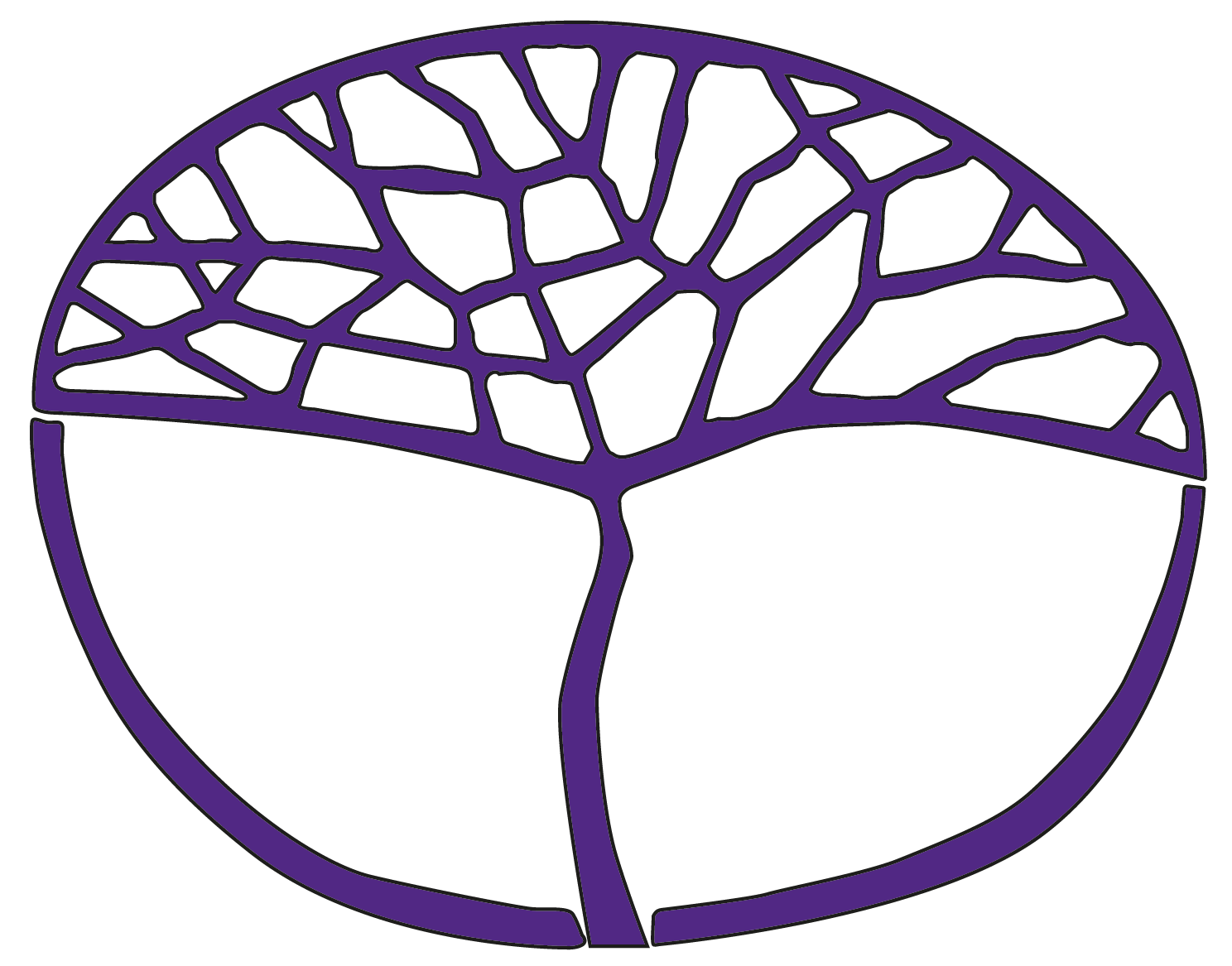 English as an Additional Language or DialectFoundation Year 11Sample 2Copyright© School Curriculum and Standards Authority, 2016This document – apart from any third party copyright material contained in it – may be freely copied, or communicated on an intranet, for non-commercial purposes in educational institutions, provided that the School Curriculum and Standards Authority is acknowledged as the copyright owner, and that the Authority’s moral rights are not infringed.Copying or communication for any other purpose can be done only within the terms of the Copyright Act 1968 or with prior written permission of the School Curriculum and Standards Authority. Copying or communication of any third party copyright material can be done only within the terms of the Copyright Act 1968 or with permission of the copyright owners.Any content in this document that has been derived from the Australian Curriculum may be used under the terms of the Creative Commons Attribution 4.0 International (CC BY) licence. DisclaimerAny resources such as texts, websites and so on that may be referred to in this document are provided as examples of resources that teachers can use to support their learning programs. Their inclusion does not imply that they are mandatory or that they are the only resources relevant to the course.Sample assessment outlineEnglish as an Additional Language or Dialect – Foundation Year 11Unit 1 and Unit 2 – Moving between cultures Assessment type(from syllabus)Assessment taskweightingWhenDescription of assessment taskResponse (oral/written) 
to aural texts20%Informal5%Semester 1Week 1Context 1: My Australia, our AustraliaTask 1: Explore the topic of multicultural Australia by listening to information and discussions about different Australians. Respond to a variety of texts by answering multiple-choice questions and completing cloze activities.Response (oral/written) 
to aural texts20%Formal5%Semester 1Week 7–10Context 2: Cultural communities Task 5: Conduct and record (audio/visual or audio only) a short interview in SAE with a teacher in your school about their experiences teaching and/or living in the community where they live. Complete a retrieval chart to summarise the information you hear.Response (oral/written) 
to aural texts20%Formal5%Semester 2 Week 1Context 4: Our community, our landTask 9: Listen to a respected member of a community organisation/group talk about how the activities of their organisation/group contribute to maintenance of the community or environment. Answer comprehension questions about what you learn.Response (oral/written) 
to aural texts20%Informal5%Semester 1Week 16–20Context 3: Accessing community servicesTask 8: Listen to select modules from the Money Talks audio series. Complete comprehension activities in response.Production(oral)30%Informal7.5%Semester 1Week 3Context 1: My Australia, our Australia Task 3: Part A: Participate in a role play to demonstrate that the norms of ‘politeness’ and ‘respect’ in verbal and non-verbal behaviours differ across cultures.Part B: Participate in a two-way barrier game activity using short autobiographical texts about Australians from a variety of cultural backgrounds.Production(oral)30%Formal7.5%Semester 1Week 11–12Context 2: Cultural communities Task 6: In small groups, give a short presentation about the person who you interviewed in Task 5.Production(oral)30%Informal7.5%Semester 2Week 5–7Context 4: Our community, our landTask 11: Select a text (e.g. film, story, poem, image, artwork or song) that tells something about Aboriginal culture and way of life. Explain to your teacher or your class in SAE why you like it and what it means to you.Production(oral)30%Formal7.5%Semester 2Week 12–14Context 5: Australian cultural events and peopleTask 14: Choose one popular Australian sporting, cultural or historic event (e.g. Melbourne Cup, AFL Grand Final, ANZAC day) and give an oral presentation about it.Assessment type(from syllabus)Assessment taskweightingWhenDescription of assessment taskResponse (oral/written) to written/visual texts25%Informal5%Semester 1Week 2Context 1: My Australia, our AustraliaTask 2: Explore the topic of multicultural Australia by reading and viewing information and discussions about different Australians. Respond to a variety of texts by answering multiple-choice questions and completing cloze activities.Response (oral/written) to written/visual texts25%Formal7.5%Semester 1Week 13–15Context 3: Accessing community servicesTask 7: Complete a number of short modules related to financial skills published on ASIC’s Money Smart website. Complete comprehension activities in response.Response (oral/written) to written/visual texts25%Informal5%Semester 2Week 11Context 5: Australian cultural events and peopleTask 13: Explore different Australian cultural events and celebrations and complete comprehension activities in response.Response (oral/written) to written/visual texts25%Formal7.5%Semester 2Week 15–16Context 5: Australian cultural events and peopleTask 15: Read a short biography about a famous Australian and complete extended writing activities in response.Production (written)25%Informal5%Semester 1Week 4–6Context 1: My Australia, our AustraliaTask 4: Write a letter to a past teacher and tell them about memorable experiences and/or significant events that have happened in your life over the past year.Production (written)25%Formal7.5%Semester 2Week 17–20Context 5: Australian cultural events and peopleTask 16: Choose an Australian person who is a role model to you. Write a short descriptive essay about this person.Production (written)25%Informal5%Semester 2Week 2–4Context 4: Our community, our landTask 10: Produce a mind map using a combination of images, symbols and writing to represent your understanding of your local community/environment.Production (written)25%Formal7.5%Semester 2Week 8–10Context 4: Our community, our landTask 12: Using the text that you chose for Task 11, write a formal short essay to explain what this text means and why you like it.Total100%